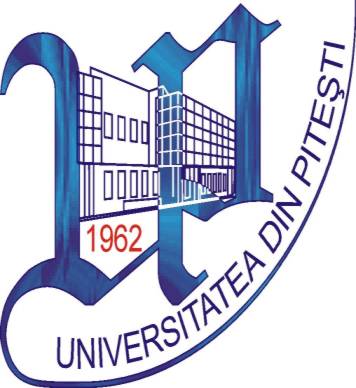 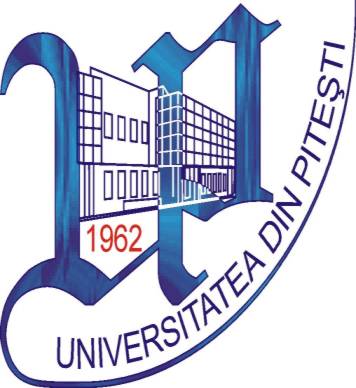 Extrasdin procesul verbal al ședinței Biroului Senatului Universității din Pitești din data de 19.09.2012Biroul Senatului avizează și propune Senatului aprobarea următoarelor reguli de trecere a studenților dintr-un an de studiu în altul, corespunzător anului universitar  2011-2012:trecerea studentului în anul IV de studiu (pentru specializările de studii de licență cu 4 ani) se poate face dacă numărul creditelor restante, cumulate pe cei 3 ani, este de cel mult 30;trecerea studentului în anul III de studiu (pentru specializările de studii de licență cu 3 ani) se poate face dacă numărul creditelor restante, cumulate pe cei 2 ani, este de cel mult 25;trecerea studentului dintr-un an de studiu în altul se poate face în condițiile acumulării a minim 35 credite, din totalul de 60 aferente anului respectiv. Acest punct se aplică programelor de studii universitare de licență și masterat.Biroul Senatului avizează alcătuirea unei comisii de negociere a contractului colectiv de muncă, în urma solicitării sindicatului ASUP, alcătuită din 4 membri, dintre care un membru să fie desemnat din partea Senatului UPIT, iar trei din partea Consiliului de Administrație.Biroul Senatului avizează scoaterea la concurs a două posturi în cadrul compartimentului Informatizare.Biroul Senatului avizează înființarea societății “ACADEMICA”, cu adresa Universității, cu un capital minim, de 200 lei. Președinte Senat,						Secretar General Senat,Conf. univ. dr. Nicolae BRÎNZEA			Lect. univ. dr. Monica POPESCU